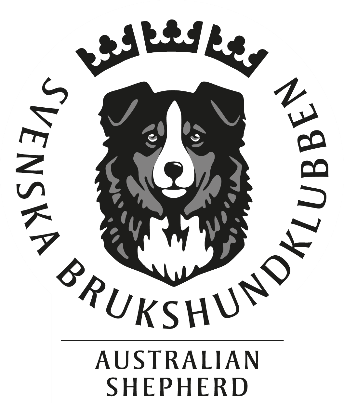 Rasmästerskap i Vallning är planerad till söndag 19 september på Fäboda Gård, Mariefred.Sask har hyrt anläggningen hela helgen och vid högt deltagarantal kan tävlingen vara tvingad att gå över 2 dagar så at vi även nyttjar lördag 18 september. Maxantal starter/dag 12 ekipage. Mästerskapet kommer att gå med officiella regler för HWT (Vallarbetsprov) tävlingen kommer dessvärre inte att vara officiell. Ändringar kan komma, allt efter hur Corona läget kommer att se ut i höst. Mer information kommer när vi närmar oss.Domare: Ankie HermanssonVill du veta mer om HWT så hittar du all information på Svenska Kroppsvallarnas hemsida https://www.kroppsvallarna.se/vallarbetsp.../vallarbetsprov/Vid frågor, kontakta Anna Brinning 070 516 65 80 anna.brinning@telia.com